                                                                                  копия верна Л.Н.Мельникова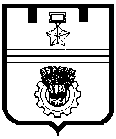 ВОЛГОГРАДСКая городская думаРЕШЕНИЕ. Волгоград, ул. Советская, 9                                                                       тел. (8442) 33-26-55, факс (8442) 55-17-13от 06.03.2013 № 73/2209О внесении изменения в схему избирательных округов Волгограда для проведения выборов депутатов Волгоградской городской Думы, утвержденную решением Волгоградской городской Думы от 30.01.2013 № 72/2150 «Об утверждении схемы избирательных округов Волгограда и ее графического изображения для проведения выборов депутатов Волгоградской городской Думы»В соответствии с Федеральными законами от 06 октября 2003 г.                                   № 131-ФЗ «Об общих принципах организации местного самоуправления в Российской Федерации» (в редакции на 25.12.2012), от 12 июня 2002 г. № 67-ФЗ «Об основных гарантиях избирательных прав и права на участие в референдуме граждан Российской Федерации» (в редакции на 03.12.2012), статьей 15 Закона Волгоградской области от 06 декабря 2006 г. № 1373-ОД «О выборах в ор-              ганы местного самоуправления в Волгоградской области» (в редакции                        на 05.02.2013), на основании обращения депутата Волгоградской городской Думы от избирательного округа № 42 В.И.Кляузова от 11.03.2013 № К/11, руководствуясь статьями 24, 26 Устава города-героя Волгограда, Волгоградская городская ДумаРЕШИЛА:1. Внести изменение в схему избирательных округов Волгограда для проведения выборов депутатов Волгоградской городской Думы, утвержденную решением Волгоградской городской Думы от 30.01.2013 № 72/2150 «Об утверждении схемы избирательных округов Волгограда и ее графического изображения для проведения выборов депутатов Волгоградской городской Думы», заменив в подразделе «Избирательный округ № 21» раздела «Красноармейский район» слова «ул. им. Энгельса, 22а, 26, 26г, 34, 36, 142, 146, 162» словами                          «б-р им. Энгельса, 22а, 26, 26г, 34, 36, ул. им. Энгельса, 142, 146, 162».2. Администрации Волгограда опубликовать настоящее решение в официальных средствах массовой информации в установленном порядке.3. Настоящее решение вступает в силу со дня его принятия.4. Контроль за исполнением настоящего решения возложить на В.Д.Василькова – главу Волгограда.Глава Волгограда 						                     В.Д.Васильков